Greater Nashville Chapter February 2019 Chapter Meeting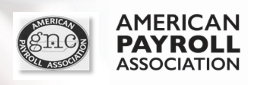 Meeting DetailsDate and Time: February 21, 2019 11:45AM-1:30PMLocation: Millennium Maxwell House Hotel 2025 Rosa L Parks Blvd, Nashville, TN 3722811:45AM	Registration and Buffet Line12:04PM 	Opening Remarks and Announcements-Lisa Wachter, CPP (President)Recognize Outgoing and Welcome Incoming OfficersOutgoing			IncomingPresident:    	        Lisa Wachter, CPP		Bonetta Bond, FPC                             President Elect:         Bonetta Bond, FPC		Patsy Campbell	              Secretary:	        Patsy Campbell		Valerie Phillips, CPP	              Treasurer:	        Bonetta Bond, FPC	 	Melinda Stewart, CPP                             Membership:	        Valerie Phillips, CPP 	Robert Buck, CPP                              Education:	        		Ekaterina Manning, CPP                             Public Relations:		Susan Young, CPP                             APA Liaison: 	        Melinda Stewart, CPP	Debbie Rule, CPP                             Gov’t Liaison:	         Jan Taylor, CPP    		Darlene Greer, CPP                             NPW:		         Theresa Patch, FPC		Tina Pursley                             Community Svc:          Janet Baxter		Jan Taylor, CPP                              Past-President:          Amy Duffer		Lisa Wachter, CPPEach outgoing officer received a certificate, and a donation in the amount of $25.00 each was made to the chapter community service project-the Shriners of NashvilleJob OpportunitiesKay Stauffer, three positions which will be posted on the website as well Cummings backfilling 6 positions due to implementation, contact Kaitlin Garrick for more information Spring Study Group 1/17-4/11/19 at 1901 Lebanon Pike in NashvilleHost 1-2 study groups per yearencourage participation from not only those looking to certify, but from those willing to teach classesUpcoming National APA: Multistate on 4/10/19 in Nashville and Congress 5/14-18 in Long Beach CaliforniaRegister on national website2019 APA Contest entries have been submitted, awards given at CongressCOTY, Best Statewide, Best Website, Chapter Pictorial 12:09PM	Membership Update-Valerie Phillips, CPP (Director of Membership)12:10PM 	December Minutes Approval-Patsy Campbell (Secretary)First: Janet BaxterSecond: Janet Taylor, CPP12:11PM	Financial Report-Bonetta Bond, FPC (Treasurer)12477.47 350 For Shriners (with additional 250.00 donation)will be presented at next months meeting 12:12PM	Government Updates-Jan Taylor, CPP (Government Liaison) 	IRS releases 2019 W2 InstructionsDue Date for filing 2019 forms with SSA 1/31/2020Box 9 Verification Code no longer in useQualified Equity Grants box 12GGDo not Truncate SSN E-verify resumes operation IRS waives tax penalty to some who under withheld in 2018Urge employees to double check their withholdings utilizing tax calculator on IRS WebsiteSSA to send “no match” letters starting in springVirgin Islands faces potential FUTA credit reduction for 2019IRS Releases general instructions for 1099s and moreDaylight savings time starts March 10If paying a worker, the additional hour lost, do not need to calculate for OT purposes. Totalization Agreements with Iceland, Slovenia enter into Force Feb 1Mexico agreement still pending30 agreements now in effectEmployers required to get Certificate of US coverage from SSA to mark exempt from foreign SS tax. DOL Submits rules for regulatory reviewRegular Rate of PayWhite Collar Rulessubmit questions for Federal agencies to answer at Congress:federalforum@americanpayroll.orgFeb 28 deadlineUSCIS updates how to reset password for E-VerifyState Unemployment Insurance Taxable Wage bases for 2019 updatedState and Local:Michigan minimum wage increase and Tip credit increaseAlabama, Colorado, Missouri, New Jersey, OregonAll have updated tables and withholding formulas12:15PM 	Introduction of Speaker-Lisa Wachter, CPP (President)Topic: “Payroll-more than a button pusher…a Strategic Partner”-Jay Sharp, Addiction CampusEvolution of Payroll Aligning self as a strategic business partner6 keys to engagementexecution strategy go above and beyond1:09PM		Adjournment-Lisa Wachter, CPPDoor prize-Kay Stauffer, 25-dollar gift cardNext meeting 3/21, 2019 at Millennium Maxwell House Hotel Membership PeriodTotal MembersAPA MembersCPPFPCCPAJDMBAPHR/SPHRSPHR-CPSHRM-SCPADP-CPSCompanies Represented2018/201913586665322296